Katecheza,  wtorek  28.04.2020 r.  (zamiast poniedziałku 27.04)Temat: Zmartwychwstały Pan Jezus żyje wśród nas. Tydzień Biblijny. Pan Jezus chce być z nami. Daje nam Swoje Słowo czyli Pismo Święte, lub inaczej Biblię, abyśmy pamiętali jak mamy postępować, aby żyć dobrze i zgodnie z wolą Pana Jezusa. Pomódlmy się piosenką „Choć jestem mały jak palec…” - https://www.youtube.com/watch?v=AlBDaPt-FYMZastanów się i zapytaj rodziców, czy w domu masz księgę Pisma Świętego. Poproś rodziców /opiekunów o przeczytanie fragmentu z Pisma świętego – Ewangelia wg. św. Marka 10, 13-16, (rozdział 10, wersety od 13 – 16). O czym jest ten fragment ? porozmawiaj z rodzicami /opiekunami https://biblia.deon.pl/rozdzial.php?id=309Spójrz na rysunek (kartka 2) i odpowiedz na pytania: Kogo widzisz na rysunku ?Co robi ksiądz ?Jak się nazywa księga którą czyta kapłan ? Co trzyma w ręce chłopiec ? Kogo obecność symbolizuje zapalona świeca ?  (odp. Ducha Świętego)Dokończ malować rysunekZaśpiewajmy razem piosenkę - "Czytaj Biblię”   - a pomogą nam dzieci                                                              https://www.youtube.com/watch?v=ug-5Hzv6Mm8    Narysuj Twoją ulubioną książkę, o czym ona jest ? jestem bardzo ciekawa Miłej pracy  pamiętam o Tobie w modlitwie +p. Izabela Zdjęcia prac proszę przesłać na adres email,  izabelagodzisz11@gmail.com 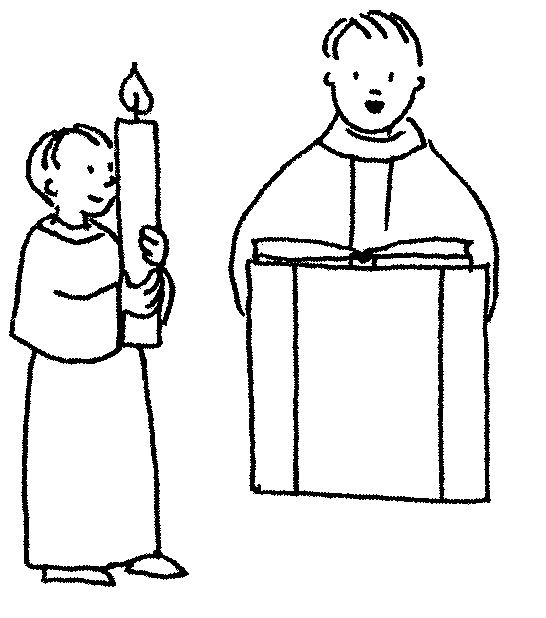 